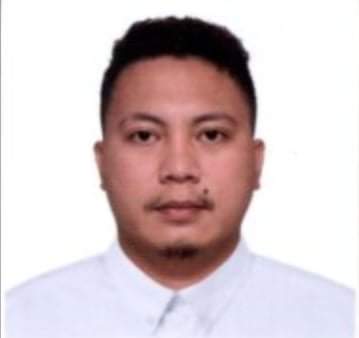 FRANK JEAN C. MAGHUYOPM. De la Cruz, Pasay City	Contact No. 09652119335	Email Add. dongkoycollamat@gmail.comPOSITION APPLIED: O.S / A.BOBJECTIVE:To acquire a position in a growing company that will allow me to use all my training, management and leadership skills I have acquired, along with having a good work – life balance.SKILLS:Navigation planning and executionSuperb time management skillsSituational AwarenessSelf - motivatedProject managementConflict resolutionTeam leadershipStrong Communication SkillsPERSONAL INFORMATION:Date of Birth    	:	September 25, 1995Place of Birth	:	Margosatubig, Zamboanga Del SurCivil Status		:	SingleGender		:	MaleReligion		:	Roman CatholicNationality 		:	Filipino        Language Spoken	:	English and FilipinoEDUCATIONAL BACKGROUND:Tertiary		:	Zamboanga Del Sur Maritime Institute of Technology								Tugas Road, Balangasan District, Pagadian City							                         (March 2014-2015)Secondary		:	Margosatubig Zamboanga del Sur						                                                     (2010 - 2011)                   Primary		:	Margosatubig Zamboanga del Sur										 (2005-2006)											WORK EXPERIENCE:CERTIFICATE OF SEA SERVICE:								Name of Vessel	     Vessel Type	     GRT   	          Duration		                 Position                  Trading Area GMS SUPPORTER       AHTS           1,446         30August 2017 to Feb. 18, 2018	    O.S	Saudi     VM/Legend          AHTS          1,047      28 March 2018 to September 28, 2018           O.S	             Saudi      VM/Legend         AHTS          1,047 	    14 June 2019 to Feb. 22, 2020           	A.B                          QatarDuties & Responsibilities:Developed basic deck seamanship skills by shadowing able seaman.Stand watch on deck department of merchant ship.Perform bridge look out duty.Take a turn a ship’s wheel.Clean and perform maintenance on the vessel.Work with deck department.Scale, Buff, and paint decks.Secure or Fasten cargo to ship.Taking care of the paint work.Participate in any Emergency Drills and Emergency meetings.Work well with other crew members and follow safety guidelines..DOCUMENTS AND TRAINING CERTIFICATECHARACTER REFERENCESMRS. JINKY NIGUIDCrewing ManagerJDA INTER-PHIL MARITIME SERVICES CORP.Office: (0063-2) 523-8284: 523-8285:523-8250 FAX NO.:523-8282 GLC BUILDING, T.M KALAW COR. MABINI STREET, ERMITA MANILA.I hereby certified that above information is true and correct to the best of my knowledge and belief.FRANK JEAN C. MAGHUYOP                                                                                                                	ApplicantDocuments/TrainingDocuments/TrainingCertificate NumberDate IssuedDate ExpiredPassportPassportP5468754BSeptember 04,2020September 03,3030Seaman’s BookSeaman’s BookA0102273November 19, 2020Nov. 19,2030MARPOLMARPOLCMP-19B41-14May 25,2019NONEMaritime EnglishMaritime English2016MER-021-001May 02/03,2016NONEBasic H2S TrainingBasic H2S Training   103390140207190006July 02,2019July 1, 2021Deck WatchDeck WatchDWK0516-762-14823May 14, 2016NONE11/411/4PAD-RFPNW-05065December 03, 2018NONEBasic Hydrogen Sulphide(H2S)Basic Hydrogen Sulphide(H2S)H2S-1387-197162 June 07, 2019June 06, 2023PSCRBPSCRBPSCRB-005-01210246-AMJan. 18, 2021Jan. 18, 2025Anti-PiracyAnti-PiracyAPC115AM-2105May 16, 2019NONESDSD SDSD SSDSD-456June 19, 2015NONEBTRBT-699-20209250RBT-699-20209250Nov. 16, 2020          NONE11/4 COPRFPNW200000214919RFPNW200000214919April 1, 2019          NONESDSD COP27-48412827-484128 June 07, 2016          NONE             BT COPBT200031738720BT200031738720Nov. 24, 2020 Nov. 16, 2025        PSCRB COP        PSCRB COPPSCRB200021152121Feb. 08, 2021Feb. 08, 2026